МБУДО ДШИ Предгорного округаПлан дистанционной работы преподавателя Ковалева С.В.На III четверть 2021-2022 учебного годаПо дополнительной предпрофессиональной программе в области изобразительного искусства «Живопись»По учебному предмету «Лепка» для 1 ДПП-8 классаНа 3 четверть 2021 – 2022 учебный год.№Дата Тема Материал Цели и задачи108.12.22Выполнение композиции «Лоскутное одеяло»Использование картона, цветного пластилина, мелких предметов, тканей разных фактур, природных материалов и др.в рамках тем: «Бабушкин сундучок», «Швейная фантазия», «Канцелярский мир» и др. Формирование навыков поэтапной работы (выполнение оттисков, комбинирование, составление композиции). Самостоятельная работа: разработка эскиза работы «лоскутное одеяло».лоскутное одеяло – это  одеяло собранное из различных кусочков ткани, с различным узором и различными цветами. Мы выполним пластилином небольшой фрагмент лоскутного одеяло. 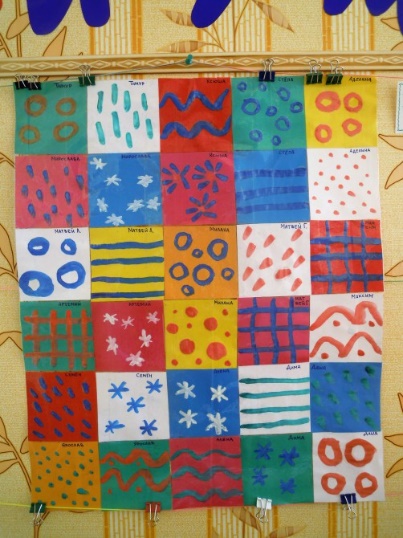 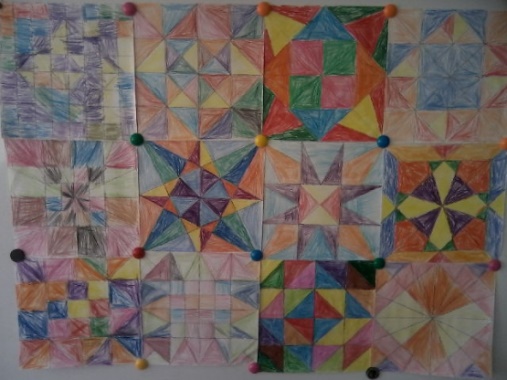 Для этого нам нужно будет раскатать 4 или 6 квадратиков разноцветного пластилина размерами 2х2 см и толщиной не больше 5 мм.. На каждом кусочке сделать оттиск, для этого поверх квадратного кусочка пластилина положить (ткань кружево, тюль, травы или цветы и т.д.) и придавить сверху ладошкой, либо чем-то плоским (книгой, можно прокатить скалкой), чтобы на пластилине остался след фактуры. Далее эти квадратики с различными фактурами собрать на картоне в лоскутное одеяло. контроль усвоения учебного материала Для дифференцированного контроля за усвоение учебного материала и  выполнением заданий рекомендуется : сфотографировать законченные зарисовки и рисунок  с обязательной подписью фамилии и имени (полностью)  автора-ребенка, фото отправить на электронную почту:  SVcow23@mail.ru  либо на WhatsApp  по номеру 8(928)634-70-41, если нет электронной почты . Фотографии работ необходимо отправлять сразу по окончанию учебного занятия, согласно расписанию.лоскутное одеяло – это  одеяло собранное из различных кусочков ткани, с различным узором и различными цветами. Мы выполним пластилином небольшой фрагмент лоскутного одеяло. Для этого нам нужно будет раскатать 4 или 6 квадратиков разноцветного пластилина размерами 2х2 см и толщиной не больше 5 мм.. На каждом кусочке сделать оттиск, для этого поверх квадратного кусочка пластилина положить (ткань кружево, тюль, травы или цветы и т.д.) и придавить сверху ладошкой, либо чем-то плоским (книгой, можно прокатить скалкой), чтобы на пластилине остался след фактуры. Далее эти квадратики с различными фактурами собрать на картоне в лоскутное одеяло. контроль усвоения учебного материала Для дифференцированного контроля за усвоение учебного материала и  выполнением заданий рекомендуется : сфотографировать законченные зарисовки и рисунок  с обязательной подписью фамилии и имени (полностью)  автора-ребенка, фото отправить на электронную почту:  SVcow23@mail.ru  либо на WhatsApp  по номеру 8(928)634-70-41, если нет электронной почты . Фотографии работ необходимо отправлять сразу по окончанию учебного занятия, согласно расписанию.лоскутное одеяло – это  одеяло собранное из различных кусочков ткани, с различным узором и различными цветами. Мы выполним пластилином небольшой фрагмент лоскутного одеяло. Для этого нам нужно будет раскатать 4 или 6 квадратиков разноцветного пластилина размерами 2х2 см и толщиной не больше 5 мм.. На каждом кусочке сделать оттиск, для этого поверх квадратного кусочка пластилина положить (ткань кружево, тюль, травы или цветы и т.д.) и придавить сверху ладошкой, либо чем-то плоским (книгой, можно прокатить скалкой), чтобы на пластилине остался след фактуры. Далее эти квадратики с различными фактурами собрать на картоне в лоскутное одеяло. контроль усвоения учебного материала Для дифференцированного контроля за усвоение учебного материала и  выполнением заданий рекомендуется : сфотографировать законченные зарисовки и рисунок  с обязательной подписью фамилии и имени (полностью)  автора-ребенка, фото отправить на электронную почту:  SVcow23@mail.ru  либо на WhatsApp  по номеру 8(928)634-70-41, если нет электронной почты . Фотографии работ необходимо отправлять сразу по окончанию учебного занятия, согласно расписанию.лоскутное одеяло – это  одеяло собранное из различных кусочков ткани, с различным узором и различными цветами. Мы выполним пластилином небольшой фрагмент лоскутного одеяло. Для этого нам нужно будет раскатать 4 или 6 квадратиков разноцветного пластилина размерами 2х2 см и толщиной не больше 5 мм.. На каждом кусочке сделать оттиск, для этого поверх квадратного кусочка пластилина положить (ткань кружево, тюль, травы или цветы и т.д.) и придавить сверху ладошкой, либо чем-то плоским (книгой, можно прокатить скалкой), чтобы на пластилине остался след фактуры. Далее эти квадратики с различными фактурами собрать на картоне в лоскутное одеяло. контроль усвоения учебного материала Для дифференцированного контроля за усвоение учебного материала и  выполнением заданий рекомендуется : сфотографировать законченные зарисовки и рисунок  с обязательной подписью фамилии и имени (полностью)  автора-ребенка, фото отправить на электронную почту:  SVcow23@mail.ru  либо на WhatsApp  по номеру 8(928)634-70-41, если нет электронной почты . Фотографии работ необходимо отправлять сразу по окончанию учебного занятия, согласно расписанию.лоскутное одеяло – это  одеяло собранное из различных кусочков ткани, с различным узором и различными цветами. Мы выполним пластилином небольшой фрагмент лоскутного одеяло. Для этого нам нужно будет раскатать 4 или 6 квадратиков разноцветного пластилина размерами 2х2 см и толщиной не больше 5 мм.. На каждом кусочке сделать оттиск, для этого поверх квадратного кусочка пластилина положить (ткань кружево, тюль, травы или цветы и т.д.) и придавить сверху ладошкой, либо чем-то плоским (книгой, можно прокатить скалкой), чтобы на пластилине остался след фактуры. Далее эти квадратики с различными фактурами собрать на картоне в лоскутное одеяло. контроль усвоения учебного материала Для дифференцированного контроля за усвоение учебного материала и  выполнением заданий рекомендуется : сфотографировать законченные зарисовки и рисунок  с обязательной подписью фамилии и имени (полностью)  автора-ребенка, фото отправить на электронную почту:  SVcow23@mail.ru  либо на WhatsApp  по номеру 8(928)634-70-41, если нет электронной почты . Фотографии работ необходимо отправлять сразу по окончанию учебного занятия, согласно расписанию.222.12.22Соединение пластилиновых фактур и природных форм.Использование картона, цветного пластилина, семечек, круп, макаронных изделий и др.Развитие наблюдательности, фантазии, мелкой моторики. «Платье для куклы», «Карнавальный костюм», «Театральный (цирковой) занавес». Самостоятельная работа: выполнение эскиза платья для любимой куклы.Ход урокаХод урокаХод урокаХод урокаХод урока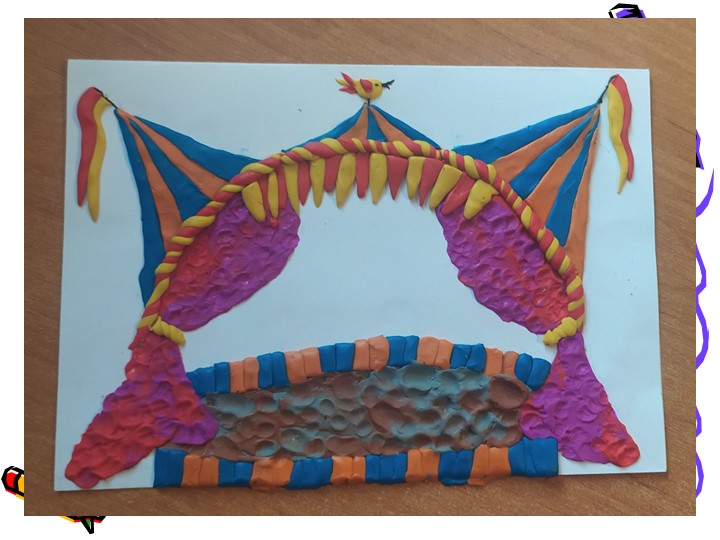 Сначала выполняем эскиз карандашом на картоне, далее выполняем работу пластилином. В конце добавляем фактуры – оттиски, печатанье и т.д.контроль усвоения учебного материала Для дифференцированного контроля за усвоение учебного материала и  выполнением заданий рекомендуется : сфотографировать законченные зарисовки и рисунок  с обязательной подписью фамилии и имени (полностью)  автора-ребенка, фото отправить на электронную почту:  SVcow23@mail.ru  либо на WhatsApp  по номеру 8(928)634-70-41, если нет электронной почты . Фотографии работ необходимо отправлять сразу по окончанию учебного занятия, согласно расписанию.Сначала выполняем эскиз карандашом на картоне, далее выполняем работу пластилином. В конце добавляем фактуры – оттиски, печатанье и т.д.контроль усвоения учебного материала Для дифференцированного контроля за усвоение учебного материала и  выполнением заданий рекомендуется : сфотографировать законченные зарисовки и рисунок  с обязательной подписью фамилии и имени (полностью)  автора-ребенка, фото отправить на электронную почту:  SVcow23@mail.ru  либо на WhatsApp  по номеру 8(928)634-70-41, если нет электронной почты . Фотографии работ необходимо отправлять сразу по окончанию учебного занятия, согласно расписанию.Сначала выполняем эскиз карандашом на картоне, далее выполняем работу пластилином. В конце добавляем фактуры – оттиски, печатанье и т.д.контроль усвоения учебного материала Для дифференцированного контроля за усвоение учебного материала и  выполнением заданий рекомендуется : сфотографировать законченные зарисовки и рисунок  с обязательной подписью фамилии и имени (полностью)  автора-ребенка, фото отправить на электронную почту:  SVcow23@mail.ru  либо на WhatsApp  по номеру 8(928)634-70-41, если нет электронной почты . Фотографии работ необходимо отправлять сразу по окончанию учебного занятия, согласно расписанию.Сначала выполняем эскиз карандашом на картоне, далее выполняем работу пластилином. В конце добавляем фактуры – оттиски, печатанье и т.д.контроль усвоения учебного материала Для дифференцированного контроля за усвоение учебного материала и  выполнением заданий рекомендуется : сфотографировать законченные зарисовки и рисунок  с обязательной подписью фамилии и имени (полностью)  автора-ребенка, фото отправить на электронную почту:  SVcow23@mail.ru  либо на WhatsApp  по номеру 8(928)634-70-41, если нет электронной почты . Фотографии работ необходимо отправлять сразу по окончанию учебного занятия, согласно расписанию.Сначала выполняем эскиз карандашом на картоне, далее выполняем работу пластилином. В конце добавляем фактуры – оттиски, печатанье и т.д.контроль усвоения учебного материала Для дифференцированного контроля за усвоение учебного материала и  выполнением заданий рекомендуется : сфотографировать законченные зарисовки и рисунок  с обязательной подписью фамилии и имени (полностью)  автора-ребенка, фото отправить на электронную почту:  SVcow23@mail.ru  либо на WhatsApp  по номеру 8(928)634-70-41, если нет электронной почты . Фотографии работ необходимо отправлять сразу по окончанию учебного занятия, согласно расписанию.